　子ども家庭局こども若者成育課　青少年育成係　FAX 582-0070　　TEL 582-2392令和６年度「遊びの達人」派遣申込書年　　　月　　　日※達人との連絡調整の結果、ご希望に添えない場合がありますので、あらかじめご了承ください。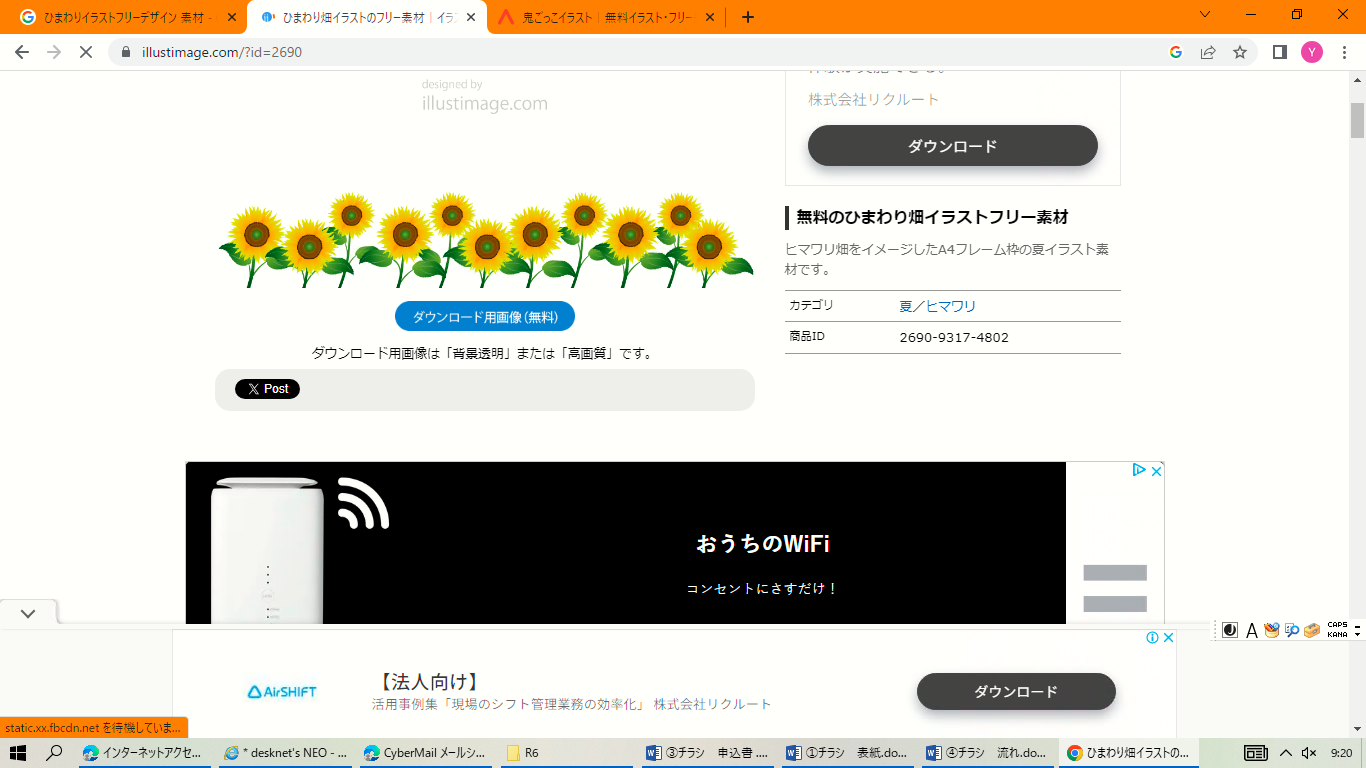 団体名フリガナフリガナフリガナフリガナフリガナフリガナ団体名代表者住　所〒　　　　　－〒　　　　　－〒　　　　　－〒　　　　　－〒　　　　　－代表者電　話　　　　　　　　－　　　　－　　　　　　　　－　　　　－携　帯携　帯　　　　　　　　　　－　　　　　－代表者氏　名フリガナ　　　　　　　　　　　　　　　　　　　　　　　（担当：　　　　　　　　　　）フリガナ　　　　　　　　　　　　　　　　　　　　　　　（担当：　　　　　　　　　　）フリガナ　　　　　　　　　　　　　　　　　　　　　　　（担当：　　　　　　　　　　）フリガナ　　　　　　　　　　　　　　　　　　　　　　　（担当：　　　　　　　　　　）フリガナ　　　　　　　　　　　　　　　　　　　　　　　（担当：　　　　　　　　　　）行事名等【行　事　名】　　　　　　　　　　　　　　　　　　　　　　　　　　　　　　　　　　　　　　　　　　　　　　　　　　　　　　　　　　　　　【派 遣 場 所】施設名：　　　　　　　　　　　　　　　　　　　　　　　　　　　　　　　　　　　　　　　　　　　　　　　　　　　　　　　　　　　　住　所：　　　　　　　　　　　　　　　区　　　　　　　　　　　　　　　　　　　　　　　　　　　　　　　　　　　　　　　　　　　　　　　　　　　　　　　　 　電　話：　　　　　　　　　　　　　　　　　　　　　　　　　　　　　　　　※地図、案内図などを添付してください。【参加費の徴収　　無　・　有（　　　　　　　　　円）】※参加費を徴収しない行事への派遣を前提としていますので、徴収がある場合はお尋ねさせていただいたり、派遣をお断りする場合もございます。あらかじめご了承ください。【行事を行う目的、子どもたちに教えたいことなど】　　【行事の内容】【行　事　名】　　　　　　　　　　　　　　　　　　　　　　　　　　　　　　　　　　　　　　　　　　　　　　　　　　　　　　　　　　　　　【派 遣 場 所】施設名：　　　　　　　　　　　　　　　　　　　　　　　　　　　　　　　　　　　　　　　　　　　　　　　　　　　　　　　　　　　　住　所：　　　　　　　　　　　　　　　区　　　　　　　　　　　　　　　　　　　　　　　　　　　　　　　　　　　　　　　　　　　　　　　　　　　　　　　　 　電　話：　　　　　　　　　　　　　　　　　　　　　　　　　　　　　　　　※地図、案内図などを添付してください。【参加費の徴収　　無　・　有（　　　　　　　　　円）】※参加費を徴収しない行事への派遣を前提としていますので、徴収がある場合はお尋ねさせていただいたり、派遣をお断りする場合もございます。あらかじめご了承ください。【行事を行う目的、子どもたちに教えたいことなど】　　【行事の内容】【行　事　名】　　　　　　　　　　　　　　　　　　　　　　　　　　　　　　　　　　　　　　　　　　　　　　　　　　　　　　　　　　　　　【派 遣 場 所】施設名：　　　　　　　　　　　　　　　　　　　　　　　　　　　　　　　　　　　　　　　　　　　　　　　　　　　　　　　　　　　　住　所：　　　　　　　　　　　　　　　区　　　　　　　　　　　　　　　　　　　　　　　　　　　　　　　　　　　　　　　　　　　　　　　　　　　　　　　　 　電　話：　　　　　　　　　　　　　　　　　　　　　　　　　　　　　　　　※地図、案内図などを添付してください。【参加費の徴収　　無　・　有（　　　　　　　　　円）】※参加費を徴収しない行事への派遣を前提としていますので、徴収がある場合はお尋ねさせていただいたり、派遣をお断りする場合もございます。あらかじめご了承ください。【行事を行う目的、子どもたちに教えたいことなど】　　【行事の内容】【行　事　名】　　　　　　　　　　　　　　　　　　　　　　　　　　　　　　　　　　　　　　　　　　　　　　　　　　　　　　　　　　　　　【派 遣 場 所】施設名：　　　　　　　　　　　　　　　　　　　　　　　　　　　　　　　　　　　　　　　　　　　　　　　　　　　　　　　　　　　　住　所：　　　　　　　　　　　　　　　区　　　　　　　　　　　　　　　　　　　　　　　　　　　　　　　　　　　　　　　　　　　　　　　　　　　　　　　　 　電　話：　　　　　　　　　　　　　　　　　　　　　　　　　　　　　　　　※地図、案内図などを添付してください。【参加費の徴収　　無　・　有（　　　　　　　　　円）】※参加費を徴収しない行事への派遣を前提としていますので、徴収がある場合はお尋ねさせていただいたり、派遣をお断りする場合もございます。あらかじめご了承ください。【行事を行う目的、子どもたちに教えたいことなど】　　【行事の内容】【行　事　名】　　　　　　　　　　　　　　　　　　　　　　　　　　　　　　　　　　　　　　　　　　　　　　　　　　　　　　　　　　　　　【派 遣 場 所】施設名：　　　　　　　　　　　　　　　　　　　　　　　　　　　　　　　　　　　　　　　　　　　　　　　　　　　　　　　　　　　　住　所：　　　　　　　　　　　　　　　区　　　　　　　　　　　　　　　　　　　　　　　　　　　　　　　　　　　　　　　　　　　　　　　　　　　　　　　　 　電　話：　　　　　　　　　　　　　　　　　　　　　　　　　　　　　　　　※地図、案内図などを添付してください。【参加費の徴収　　無　・　有（　　　　　　　　　円）】※参加費を徴収しない行事への派遣を前提としていますので、徴収がある場合はお尋ねさせていただいたり、派遣をお断りする場合もございます。あらかじめご了承ください。【行事を行う目的、子どもたちに教えたいことなど】　　【行事の内容】【行　事　名】　　　　　　　　　　　　　　　　　　　　　　　　　　　　　　　　　　　　　　　　　　　　　　　　　　　　　　　　　　　　　【派 遣 場 所】施設名：　　　　　　　　　　　　　　　　　　　　　　　　　　　　　　　　　　　　　　　　　　　　　　　　　　　　　　　　　　　　住　所：　　　　　　　　　　　　　　　区　　　　　　　　　　　　　　　　　　　　　　　　　　　　　　　　　　　　　　　　　　　　　　　　　　　　　　　　 　電　話：　　　　　　　　　　　　　　　　　　　　　　　　　　　　　　　　※地図、案内図などを添付してください。【参加費の徴収　　無　・　有（　　　　　　　　　円）】※参加費を徴収しない行事への派遣を前提としていますので、徴収がある場合はお尋ねさせていただいたり、派遣をお断りする場合もございます。あらかじめご了承ください。【行事を行う目的、子どもたちに教えたいことなど】　　【行事の内容】参加予定数子ども　　　　　　　　　名　＋　大人　　　　　　　　　名　　＝　　合計　　　　　　　　　名子ども　　　　　　　　　名　＋　大人　　　　　　　　　名　　＝　　合計　　　　　　　　　名子ども　　　　　　　　　名　＋　大人　　　　　　　　　名　　＝　　合計　　　　　　　　　名子ども　　　　　　　　　名　＋　大人　　　　　　　　　名　　＝　　合計　　　　　　　　　名子ども　　　　　　　　　名　＋　大人　　　　　　　　　名　　＝　　合計　　　　　　　　　名子ども　　　　　　　　　名　＋　大人　　　　　　　　　名　　＝　　合計　　　　　　　　　名派遣希望達人名達人名遊びのジャンル※名簿のジャンルから選択遊びのジャンル※名簿のジャンルから選択派遣希望第１希望第１希望派遣希望第２希望第２希望派遣希望第３希望第３希望派遣希望日　時日　時【第１希望】　　　　　　年　　　　　月　　　　日（　　　）　　　　　時　～　　　　時【第１希望】　　　　　　年　　　　　月　　　　日（　　　）　　　　　時　～　　　　時【第１希望】　　　　　　年　　　　　月　　　　日（　　　）　　　　　時　～　　　　時【第１希望】　　　　　　年　　　　　月　　　　日（　　　）　　　　　時　～　　　　時派遣希望日　時日　時【第２希望】　　　　　　年　　　　　月　　　　日（　　　）　　　　　時　～　　　　時【第２希望】　　　　　　年　　　　　月　　　　日（　　　）　　　　　時　～　　　　時【第２希望】　　　　　　年　　　　　月　　　　日（　　　）　　　　　時　～　　　　時【第２希望】　　　　　　年　　　　　月　　　　日（　　　）　　　　　時　～　　　　時派遣希望日　時日　時【第３希望】　　　　　　年　　　　　月　　　　日（　　　）　　　　　時　～　　　　時【第３希望】　　　　　　年　　　　　月　　　　日（　　　）　　　　　時　～　　　　時【第３希望】　　　　　　年　　　　　月　　　　日（　　　）　　　　　時　～　　　　時【第３希望】　　　　　　年　　　　　月　　　　日（　　　）　　　　　時　～　　　　時派遣希望日　時日　時　※派遣時間の上限は３時間とします。　※派遣時間の上限は３時間とします。　※派遣時間の上限は３時間とします。　※派遣時間の上限は３時間とします。